Dr. Roger Hanagriff., Treasurer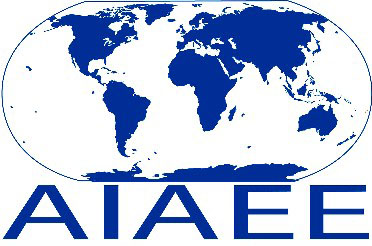 Texas A&M University Kingsville198 Pool RoadRichards, Texas USARoger.hanagriff@tamuk.edu RHanagriff@gmail.com Membership Application Form:*Summary of Application areas. The online application is our membership system must be completed for a final membership. - https://aiaee.org/sys/website/?pageId=18163Your Name & TitleAIAEE MEMBERSHIPMembership Date:   Membership Level (Choose 1) __ Base & Student Membership - $73.50 (USD) Subscription period: 1 year, on: January 1st
This is our student and new professional membership for AIAEE. This level is also offered to student members of AIAEE.__ Professional - $100.00 (USD) Subscription period: 1 year, on: January 1st
Our professional membership to the AIAEE association & student scholarship support. This is our highest level of membership to the organization.Enter Your Current University/Business and Rank:Enter Your Contact Information (email, address, phone):Enter Your Professional Interest:List your Social Networks:Thanks for your interest in our association:  AIAEE Treasurer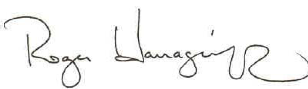 